Wis. Stat. § 93.50(2)(e) requires all mediators and arbitrators keep confidential all information and records obtained in conducting mediation and arbitration. The Department shall keep confidential all information and records that may serve to identify any party to mediation and arbitration under this section. Any information required to be kept confidential under Wis. Stat. § 93.50(2)(e) may be disclosed if the Department and the parties agree to disclosure.Completing this form is required to request mediation services from the Farm Mediation and Arbitration Program. Personal information that you provide may be used for purposes other than that for which it was originally collected (Wis. Stat. §15.04(1)(m)).DAD-BARP-026.docx (rev.01/24)DAD-BARP-026.docx (rev.01/24)DAD-BARP-026.docx (rev.01/24)DAD-BARP-026.docx (rev.01/24)DAD-BARP-026.docx (rev.01/24)DAD-BARP-026.docx (rev.01/24)DAD-BARP-026.docx (rev.01/24)DAD-BARP-026.docx (rev.01/24)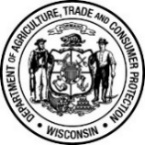 Wisconsin Department of Agriculture, Trade and Consumer ProtectionWisconsin Farm CenterP.O. Box 8911, Madison, WI 53708-8911Phone: (800) 942-2474   Fax: (608) 224-5107Wisconsin Department of Agriculture, Trade and Consumer ProtectionWisconsin Farm CenterP.O. Box 8911, Madison, WI 53708-8911Phone: (800) 942-2474   Fax: (608) 224-5107Wisconsin Department of Agriculture, Trade and Consumer ProtectionWisconsin Farm CenterP.O. Box 8911, Madison, WI 53708-8911Phone: (800) 942-2474   Fax: (608) 224-5107Wisconsin Department of Agriculture, Trade and Consumer ProtectionWisconsin Farm CenterP.O. Box 8911, Madison, WI 53708-8911Phone: (800) 942-2474   Fax: (608) 224-5107Wisconsin Department of Agriculture, Trade and Consumer ProtectionWisconsin Farm CenterP.O. Box 8911, Madison, WI 53708-8911Phone: (800) 942-2474   Fax: (608) 224-5107Wisconsin Department of Agriculture, Trade and Consumer ProtectionWisconsin Farm CenterP.O. Box 8911, Madison, WI 53708-8911Phone: (800) 942-2474   Fax: (608) 224-5107Wisconsin Department of Agriculture, Trade and Consumer ProtectionWisconsin Farm CenterP.O. Box 8911, Madison, WI 53708-8911Phone: (800) 942-2474   Fax: (608) 224-5107Mediation Request FormMediation Request FormMediation Request FormMediation Request FormWis. Stat. § 93.50Wis. Stat. § 93.50Wis. Stat. § 93.50Wis. Stat. § 93.50This form may be completed electronically and emailed to farmcenter@wisconsin.gov.This form may be completed electronically and emailed to farmcenter@wisconsin.gov.This form may be completed electronically and emailed to farmcenter@wisconsin.gov.This form may be completed electronically and emailed to farmcenter@wisconsin.gov.This form may be completed electronically and emailed to farmcenter@wisconsin.gov.This form may be completed electronically and emailed to farmcenter@wisconsin.gov.This form may be completed electronically and emailed to farmcenter@wisconsin.gov.This form may be completed electronically and emailed to farmcenter@wisconsin.gov.Applicant InformationApplicant InformationApplicant InformationApplicant InformationApplicant InformationApplicant InformationApplicant InformationApplicant InformationName:     Name:     Name:     Phone: (     )     -     Phone: (     )     -     Email:      Email:      Email:      Spouse:      Spouse:      Spouse:      Spouse:      County:      County:      County:      County:      Street:      Street:      City:      City:      City:      City:      State:   Zip:      Other adult family members involved in the farming operationOther adult family members involved in the farming operationOther adult family members involved in the farming operationOther adult family members involved in the farming operationOther adult family members involved in the farming operationOther adult family members involved in the farming operationOther adult family members involved in the farming operationOther adult family members involved in the farming operationWisconsin Farm Center Volunteer Advisor (if working with one):      Wisconsin Farm Center Volunteer Advisor (if working with one):      Wisconsin Farm Center Volunteer Advisor (if working with one):      Wisconsin Farm Center Volunteer Advisor (if working with one):      Wisconsin Farm Center Volunteer Advisor (if working with one):      Wisconsin Farm Center Volunteer Advisor (if working with one):      Wisconsin Farm Center Volunteer Advisor (if working with one):      Wisconsin Farm Center Volunteer Advisor (if working with one):      Attorney, accountant, or other paid advisor informationAttorney, accountant, or other paid advisor informationAttorney, accountant, or other paid advisor informationAttorney, accountant, or other paid advisor informationAttorney, accountant, or other paid advisor informationAttorney, accountant, or other paid advisor informationAttorney, accountant, or other paid advisor informationAttorney, accountant, or other paid advisor informationName:     Name:     Name:     Phone: (     )     -     Phone: (     )     -     Email:      Email:      Email:      Street:      Street:      City:      City:      City:      City:      State:   Zip:      Do you want notices regarding mediation to be sent to this individual?   Yes    NoDo you want notices regarding mediation to be sent to this individual?   Yes    NoDo you want notices regarding mediation to be sent to this individual?   Yes    NoDo you want notices regarding mediation to be sent to this individual?   Yes    NoDo you want notices regarding mediation to be sent to this individual?   Yes    NoDo you want notices regarding mediation to be sent to this individual?   Yes    NoDo you want notices regarding mediation to be sent to this individual?   Yes    NoDo you want notices regarding mediation to be sent to this individual?   Yes    NoDo anticipate this individual attending mediation sessions?   Yes    NoDo anticipate this individual attending mediation sessions?   Yes    NoDo anticipate this individual attending mediation sessions?   Yes    NoDo anticipate this individual attending mediation sessions?   Yes    NoDo anticipate this individual attending mediation sessions?   Yes    NoDo anticipate this individual attending mediation sessions?   Yes    NoDo anticipate this individual attending mediation sessions?   Yes    NoDo anticipate this individual attending mediation sessions?   Yes    NoPlease describe any current or anticipated litigation:Please describe any current or anticipated litigation:Please describe any current or anticipated litigation:Please describe any current or anticipated litigation:Please describe any current or anticipated litigation:Please describe any current or anticipated litigation:Please describe any current or anticipated litigation:Please describe any current or anticipated litigation:Please describe your view of this conflict and what you believe might be necessary to reach resolution: Please describe your view of this conflict and what you believe might be necessary to reach resolution: Please describe your view of this conflict and what you believe might be necessary to reach resolution: Please describe your view of this conflict and what you believe might be necessary to reach resolution: Please describe your view of this conflict and what you believe might be necessary to reach resolution: Please describe your view of this conflict and what you believe might be necessary to reach resolution: Please describe your view of this conflict and what you believe might be necessary to reach resolution: Please describe your view of this conflict and what you believe might be necessary to reach resolution: Participant InformationParticipant InformationParticipant InformationParticipant InformationParticipant InformationParticipant InformationParticipant InformationParticipant InformationList parties you believe you should mediate with:List parties you believe you should mediate with:List parties you believe you should mediate with:List parties you believe you should mediate with:List parties you believe you should mediate with:List parties you believe you should mediate with:List parties you believe you should mediate with:List parties you believe you should mediate with:Party:      Party:      Party:      Party:      Contact:      Contact:      Contact:      Contact:      Street:      Street:      City:      City:      City:      City:      State:   Zip:      Phone: (     )     -     Phone: (     )     -     Phone: (     )     -     Phone: (     )     -     Email:      Email:      Email:      Email:      Party:      Party:      Contact:      Contact:      Contact:      Street:      City:      City:      State:   Zip:      Phone: (     )     -     Phone: (     )     -     Email:      Email:      Email:      Party:      Party:      Contact:      Contact:      Contact:      Street:      City:      City:      State:   Zip:      Phone: (     )     -     Phone: (     )     -     Email:      Email:      Email:      Party:      Party:      Contact:      Contact:      Contact:      Street:      City:      City:      State:   Zip:      Phone: (     )     -     Phone: (     )     -     Email:      Email:      Email:      Party:      Party:      Contact:      Contact:      Contact:      Street:      City:      City:      State:   Zip:      Phone: (     )     -     Phone: (     )     -     Email:      Email:      Email:      Attach additional sheets as needed.Attach additional sheets as needed.Attach additional sheets as needed.Attach additional sheets as needed.Attach additional sheets as needed.Mediator Selection and Release of InformationMediator Selection and Release of InformationI request that the Farm Mediation and Arbitration Program (FMAP) select a qualified mediator based on mediator availability, geographic location and other factors related to my case. If I become aware of a conflict or other problem involving the selected mediator, I will immediately notify the FMAP office.I consent to the release to FMAP, by any party listed on this application, of information relevant to this request, including but not limited to adverse determinations made by an agency of the United States Department of Agriculture. I consent to the release of information, by the FMAP, to the FMAP mediator selected for my case. I understand that this information is to be used only for purposes related to the mediation process and that both FMAP and the mediator will treat all information so obtained as confidential in nature, except where disclosure is required by state or federal law.I request that the Farm Mediation and Arbitration Program (FMAP) select a qualified mediator based on mediator availability, geographic location and other factors related to my case. If I become aware of a conflict or other problem involving the selected mediator, I will immediately notify the FMAP office.I consent to the release to FMAP, by any party listed on this application, of information relevant to this request, including but not limited to adverse determinations made by an agency of the United States Department of Agriculture. I consent to the release of information, by the FMAP, to the FMAP mediator selected for my case. I understand that this information is to be used only for purposes related to the mediation process and that both FMAP and the mediator will treat all information so obtained as confidential in nature, except where disclosure is required by state or federal law.Signature(s):Date: